Львівський національний університет імені Івана ФранкаПедагогічний коледж 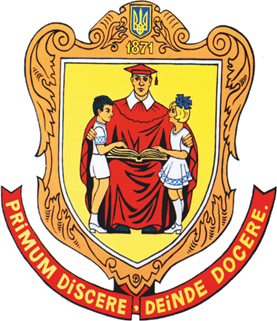 Звітпро виробничу педагогічну практику                         у  _____________________________________ з __________ по _________ 20 ___ рокустудентки-практикантки  групи ___________ Педагогічного коледжуЛьвівського національного університету імені Івана Франка__________________________________________________(прізвище, ім’я, по батькові)